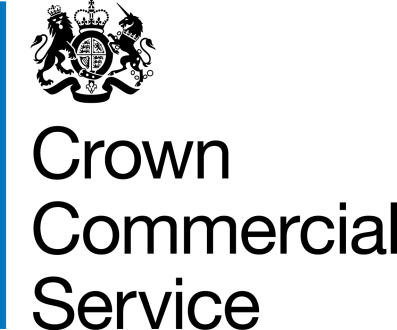 This Framework Award Form creates the Framework Contract. It summarises the main features of the procurement and includes CCS and the Supplier’s contact details.CCS The Minister for the Cabinet Office represented by its executive agency the Crown Commercial Service (CCS). Its offices are on: 9th Floor, The Capital, Old Hall Street, Liverpool L3 9PP.SupplierFramework ContractThis framework contract between CCS and the Buyer allows the Supplier to be considered for Call-off Contracts to supply the Deliverables in Lot 1. The Supplier cannot deliver in any other Lot under this contract. Any references made to other Lots in this contract do not apply to the Supplier.This opportunity is advertised in the Contract Notice in the Official Journal of the European Union reference 2018/S 234-535190 (OJEU Contract Notice).Deliverables See Framework Schedule 1 (Specification) for details.Framework Start Date 16/07/2019Initial Framework Expiry Date10/06/2022FrameworkOptionalExtensionPeriodUp to a maximum of one additional twelve month period Call-off Proceduredirect award – Lots 4 and 5further competition – All LotsSee Framework Schedule 7 (Call-off Award Procedure)Framework Incorporated Terms (together these documents form the ‘the Framework Contract’)The following documents are incorporated into the Framework Contract. Where numbers are missing we are not using those schedules. If the documents conflict, the following order of precedence applies:This Framework Award FormAny Framework Special Terms (see Section 10 ‘Framework Special Terms’ in this Framework Award Form)Joint Schedule 1 (Definitions) RM6103Joint Schedule 11 (Processing Data) RM6103The following Schedules RM6103 (in equal order of precedence):Framework Schedule 1 (Specification) Framework Schedule 3 (Framework Prices)Framework Schedule 4 (Framework Management)Framework Schedule 5 (Management Charges and Information)Framework Schedule 6 (Order Form Template and Call-Off Schedules) including the following template Call-Off Schedules: i) Lots 1, 2 and 3;Call-Off Schedule 1 (Transparency Reports)Call-Off Schedule 2 (Staff Transfer)Call-Off Schedule 3 (Continuous Improvement)Call-Off Schedule 4 (Call-Off Tender)		Call-Off Schedule 5 (Pricing Details)	Call-Off Schedule 6 (ICT Services) 		Call-Off Schedule 7 (Key Supplier Staff)		Call-Off Schedule 8 (Business Continuity and Disaster Recovery) Call-Off Schedule 9 (Security)		 	 Call-Off Schedule 10 (Exit Management) 	Call-Off Schedule 11 (Installation Works) 	Call-Off Schedule 12 (Clustering) 		Call-Off Schedule 13 (Implementation Plan and Testing)Call-Off Schedule 14 (Service Levels) 		Call-Off Schedule 15 (Call-Off Contract Management)Call-Off Schedule 16 (Benchmarking) 		Call-Off Schedule 17 (MOD Terms) 		               Call-Off Schedule 18 (Background Checks) 	Call-Off Schedule 19 (Scottish Law)		      Call-Off Schedule 20 (Call-Off Specification)     Call-Off Schedule 21 (Supplier-Furnished Terms)  Call-Off Schedule 24 (Northern Ireland Law)  Call-Off Schedule 30 (Financed Purchase Agreement)ii) Lots 4 & 5Call-Off Schedule 3 (Continuous Improvement)Call-Off Schedule 4 (Call-Off Tender)	Call-Off Schedule 11 (Installation Works)Call-Off Schedule 12 (Clustering)Call-Off Schedule 16 (Benchmarking)Call-Off Schedule 17 (MOD Terms)Call-Off Schedule 19 (Scottish Law)Call-Off Schedule 20 ( Call-Off SpecificationCall-Off Schedule 22 ( Contract Delivery) Call-Off Schedule 23 (Contract Management) Call-Off Schedule 24 ( Northern Ireland Law)Call-Off Schedule 30 ( Financed Purchase Agreement)Framework Schedule 7 (Call-Off Award Procedure)Framework Schedule 8 (Self Audit Certificate)Framework Schedule 9 (Cyber Essentials Scheme) Joint Schedule 2 (Variation Form)Joint Schedule 3 (Insurance Requirements)Joint Schedule 4 (Commercially Sensitive Information)Joint Schedule 6 (Key Subcontractors)Joint Schedule 7 (Financial Difficulties)Joint Schedule 8 (Guarantee)Joint Schedule 10 (Rectification Plan)Joint Schedule 12 ( Supply Chain Visibility)CCS Core Terms (version 3.05)Joint Schedule 5 (Corporate Social Responsibility) RM6103Framework Schedule 2 (Framework Tender) RM6103 as long as any part of the Framework Tender that offers a better commercial position for CCS or Buyers (as decided by CCS) take precedence over the documents above Framework Special TermsFramework Prices Details in Framework Schedule 3 (Framework Prices)InsuranceDetails in Annex of Joint Schedule 3 (Insurance Requirements).Cyber Essentials CertificationSupplier to possess a current and valid Cyber Essentials Certificate at Framework Contract Commencement, or be able to demonstrate that its organisation meets the technical requirements specified by the Cyber Essentials scheme as set out at:https://www.cyberstreetwise.com/cyberessentials/files/requirements.pdfManagement ChargeManagement ChargeThe Supplier will pay, excluding VAT, 0.5% of all the Charges for the Deliverables invoiced to the Buyer under all Call-Off Contracts.Supplier FrameworkManagerRedactedSupplier Authorised RepresentativeRedactedSupplier Compliance OfficerRedacted MI OfficerRedactedSupplier Marketing ContactRedactedKey SubcontractorsCCS Authorised RepresentativeRedacted For and on behalf of the Supplier:For and on behalf of the Supplier:For and on behalf of CCS:For and on behalf of CCS:Signature:Signature:Name:Name:Role:Role:Date:Date: